„Bavte se, hrajte a poznávejte Jeseníky „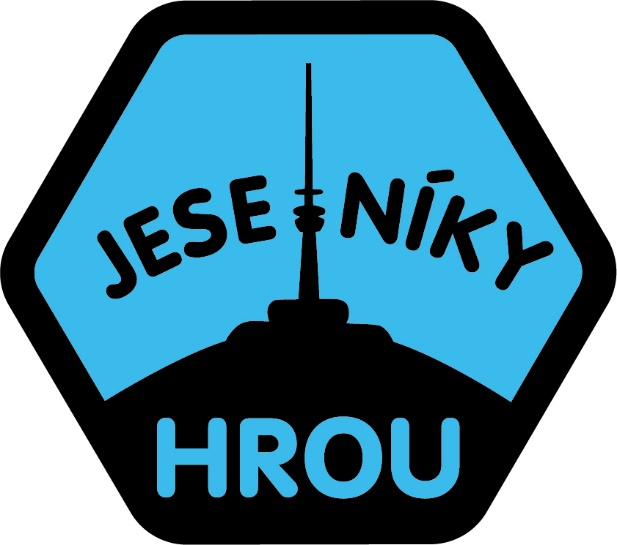 http://www.jesenikyhrou.cz